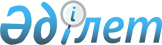 О внесении изменений в решение 12 сессии районного маслихата от 24 декабря 2008 года N 156 "Об утверждении Правил выпаса и содержания сельскохозяйственных животных"
					
			Утративший силу
			
			
		
					Решение 21 сессии Нуринского районного маслихата Карагандинской области от 25 ноября 2009 года N 226. Зарегистрировано Управлением юстиции Нуринского района Карагандинской области 14 декабря 2009 года N 8-14-107. Утратило силу - решением XXXVI сессии Нуринского районного маслихата Карагандинской области от 22 июня 2011 года N 350      Сноска. Утратило силу - решением XXXVI сессии Нуринского районного маслихата Карагандинской области от 22.06.2011 N 350.

      В соответствии со статьями 6 Закона Республики Казахстан "О местном государственном управлении и самоуправлении в Республике Казахстан", статьи 310 Кодекса Республики Казахстан "Об административных правонарушениях", районный маслихат РЕШИЛ:



      1. Внести в решение 12 сессии районного маслихата от 24 декабря 2008 года N 156 "Об утверждении Правил выпаса и содержания сельскохозяйственных животных" (зарегистрировано в Реестре государственной регистрации нормативных правовых актов за N 8-14-90 опубликовано в газете "Нура" от 28 февраля 2009 года N 9 (5092), следующие изменения:



      в Правилах, утвержденных указанным решением:

      1. Главу 3 исключить;

      2. Пункт 12 изложить в следующей редакции:

      "Владельцам скота независимо от форм собственности необходимо:

      1) строго соблюдать установленные ветеринарно-санитарные нормы по содержанию животных;

      2) обеспечить идентификацию животных, создавать необходимые условия для проведения обязательных ветеринарных мероприятий. Выполнять указания специалистов государственно-ветеринарной службы при проведении необходимых ветеринарных мероприятий;

      3) в случаях заболевания и гибели животных оперативно сообщать об этом в суточный срок ветеринарному инспектору и до приезда ветеринарного специалиста обеспечивать изолированное содержание и ограничить контакт с подозреваемыми в заболевании животными;

      4) предоставить на осмотр и произвести регистрацию вновь приобретенных животных в ветеринарном учреждении с момента приобретения, а также давать точную информацию о количестве и видов вновь приобретенных животных с целью организации планирования ветеринарно-санитарных мероприятий;

      5) владельцы КРС, пренебрегающие пастьбой в общественном стаде и имеющие бродячий скот, несут ответственность по законодательству РК.".



      2. Настоящее решение вводится в действие по истечению десяти календарных дней после дня их первого официального опубликования.      Председатель сессии,

      секретарь районного маслихата              Е. Туранов
					© 2012. РГП на ПХВ «Институт законодательства и правовой информации Республики Казахстан» Министерства юстиции Республики Казахстан
				